                                                                                                             Естественно - научное направление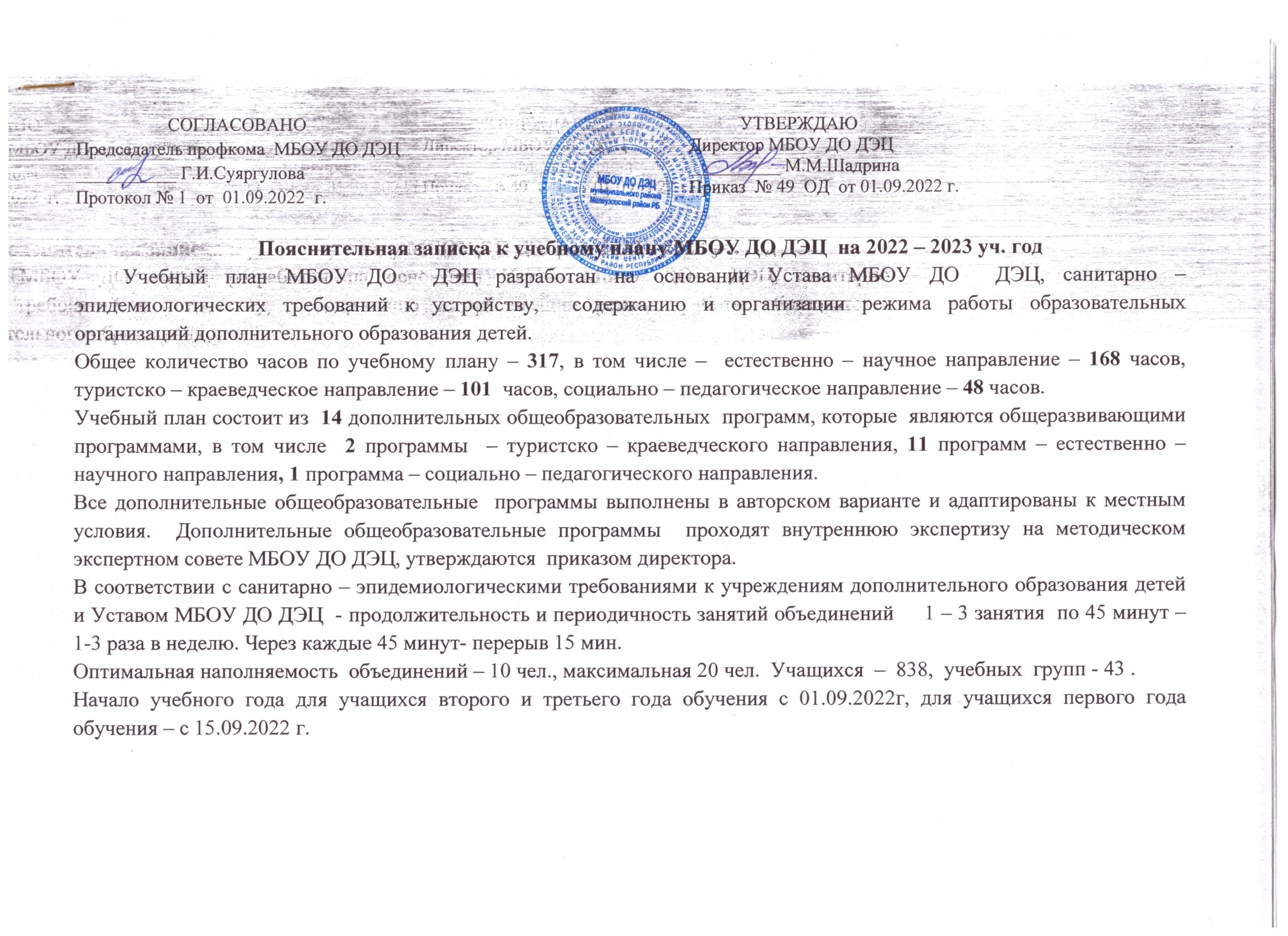                                                                      Туристско-краеведческое направление                                                                 Социально-педагогическое направлениеИтого       14  дополнительных   общеобразовательных  программ                  43  учебные  группы                  838  учащихся                  317 часов№Наименование образовательной программыФ.И.О педагогаСрок обученияКолич-во объединен.Колич-во часов на объед.Всегочасов в неделюКол-водетейГод обученияВозрастучащихся1Дополнительная общеобразовательная программа  «Робинзоны»Торгашова Н.Н2  года261240210-13 лет2Дополнительная общеобразовательная программа  «Юные исследователи родного края»Торгашова Н.Н3 года166 22212-15 лет3Дополнительная общеобразовательная программа  «Юные экологи»Немкова Н.А3 года111145664566    1515152021137- 12 лет 4Дополнительная общеобразовательная программа «Гидробиологи»Торгашов О.А3 года1 по подгруппам99    27112-15 лет 5Дополнительная общеобразовательная программа  «Орнитологи»Торгашов О.А.3 года1166 662726 3212-15 лет 6Дополнительная общеобразовательная программа  «Юные натуралисты»Ишмухаметова С.А. 3 года31631833425218-10лет 6Дополнительная общеобразовательная программа  «Юные натуралисты»Суяргулова Г.И.1 год26123018-11 лет 6Дополнительная общеобразовательная программа  «Юные натуралисты»Ильясова Л.Т.3  года       1       1       2      263666312 122015193611     2    214-16 лет11-13 лет7Дополнительная общеобразовательная программа  «Экология Башкортостана»Ишмухаметова С.А. 4  года1 66 21312-15 лет8Дополнительная общеобразовательная программа  «Экологи-исследователи»Торгашов О.А.3года1 по подгр.       9       9 10    314-17 лет9Дополнительная общеобразовательная программа «Исследователи природы»Торгашова Н.Н.3 года1 по подгр.9910 214-17 лет10Дополнительная общеобразовательная программа «Охрана окружающей среды»Немкова Н.А. 1 год1         1 66 6610151112-15 лет11Дополнительная общеобразовательная программа «Природа родного края»Ишмухаметова С.А2 года1  6610212-15 летИтого28168462   №Наименование образовательной программыФ.И.О педагогаСрок обученияКоли-во объединенКолич-во часов в неделюВсегочасов в неделюКол-водетейГод обученияВозрастучащихся1Дополнительная общеобразовательная программа  «Юные туристы»Хаиров А.С.1 год141 366324612631511210-18 лет2Дополнительная общеобразовательная программа  «Юные краеведы»Шадрина М.М.1 год26123019-12 лет2Дополнительная общеобразовательная программа  «Юные краеведы» Аскарова Н.Р.3 года4  624 721 7-11 лет вакансия 3276Итого 12101    268№Наименование образовательной программыФ.И.О педагогаСрок обученияКолич-во объединенКолич-во часов в неделюВсегочасов в неделюКол-водетейГод обученияВозрастучащихся1Дополнительная общеобразовательная программа  «Основы профориентационной  подготовки»совместители 1 год1116356351515 1112-15 лет12-15 летвакансия 34    78                        Итого       3       48   108                                   Итого   43      317  838